08 10 2008 - Une soirée brame ...comme une autre ?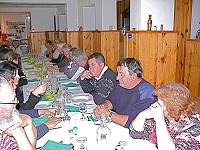 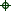 Pluie , vents et fraicheur nocturne pour cette 3éme édition de notre soirée brame au Mas de la Barque .
La poignée de courageux qui nous avait suivi à ce rendez vous annuel , s'est retrouvée au Chalet du Commandeur autour du pot de l'amitié…. à se demander avec angoisse ou était passé tel ou tel, surement perdu dans le brouillard cévenol .
Certains abandonnaient d'ailleurs à quelque kilomètres du but , préférant sans doute ,la chaleur du restaurant de plaine et le retour à un foyer douillet plutôt que la fraicheur humide de l'attente nocturne en montagne .
Apres une roborative daube de sanglier et l'arrêt magique de la pluie vers 23h30 , tout notre petit monde se dirigeait vers les postes d'écoute , heureux enfin ,d'entendre retentir l'appel annuel du mythique Elaphe , au fond des bois .
Le brame reste toujours aussi magique...
Jour de semaine , intempéries , désintérêt pour l'évènement , une remise en cause de la manifestation , sous sa forme actuelle nous parait maintenant nécessaire pour en poursuivre l'organisation et en relancer l'attrait….. sans pour autant nuire aux intérêts de notre grand gibier durant cette période !
PPH